MUNICIPIO DE CARATINGA/MG - Extrato de Resultado – Pregão Presencial Registro de Preço 092/2022. Objeto; contratação de empresa especializada para prestação de serviços de vigilância, central de vídeo monitoramento e alarme 24 horas, para atender a demanda da administração municipal. Vencedores com menor preço; MARIA A. DE S. SANTOS - ME, inscrita no CNPJ sob o n° 23.011.926/0001-88 – Valor Global de R$ 300.000,00 (Trezentos Mil Reais); Caratinga/MG, 10 de Agosto 2022. Bruno Cesar Veríssimo Gomes – Pregoeiro. 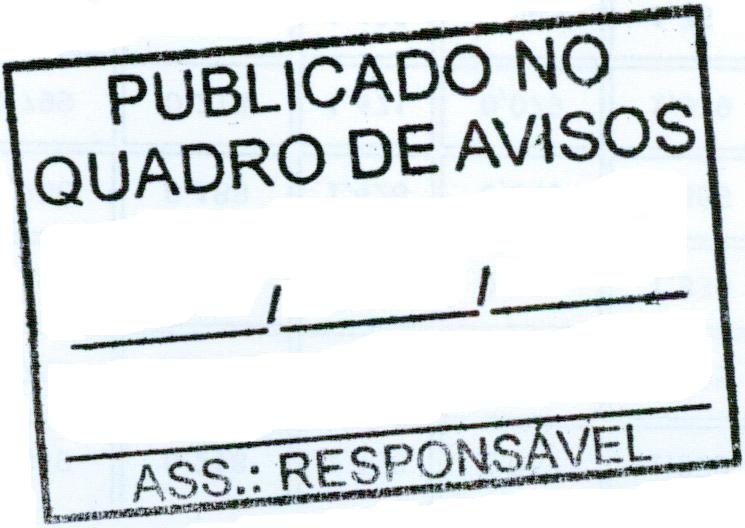 